Lenovo K9Stručný průvodce pro startLenovo L38043Než začnete telefon používat, pozorně si pročtěte tohoto průvodce. 
Konstrukci a výrobu telefonu pro Lenovo zajišťuje Motorola Mobility LLCNež začnete telefon používatInformace o souvisejících předpisechPřed použitím bezdrátového zařízení, které je součástí mobilního telefonu Lenovo, se seznamte s předpisy platnými pro vaši zemi. PDF verzi přehledu souvisejících předpisů naleznete v části „Stahování publikací“. Některé informace o předpisech naleznete také v postupu Nastavení > O tomto telefonu > Předpisy související s telefonem.PodporaInformace o službách sítě a příslušných cenách získáte u svého telefonního operátora. Informace o používání telefonu a technické parametry naleznete na stránkách http://support.lenovo.com.Stahování publikacíNejnovější návody pro telefony jsou dostupné na adrese: http://support.lenovo.com.Přístup k uživatelské příručceUživatelská příručka obsahuje podrobné informace o vašem telefonu. Uživatelská příručka je k dispozici na adrese http://support.lenovo.com; postupujte podle pokynů na obrazovce.Právní upozorněníLenovo a logo Lenovo jsou obchodní známky společnosti Lenovo chráněné ve Spojených státech amerických a jiných zemích.Další názvy společností, produktů nebo služeb mohou být obchodními známkami jiných subjektů.ObsahPrvní pohled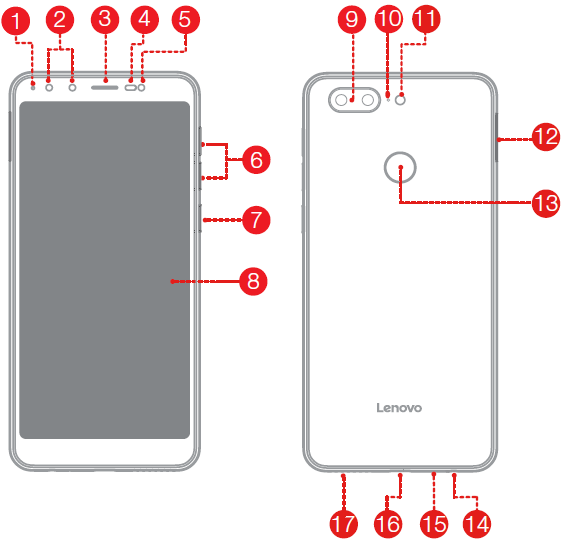  Veškeré ilustrace a obrázky v tomto dokumentu mají pouze orientační charakter a nemusejí se shodovat s finálním produktem.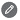 Instalace karet nano-SIM a microSDK využívání mobilních služeb ① je potřebná karta nano-SIM, kterou vám dodá dopravce. Pro ukládání dat je potřebná karta microSD.Karty nano-SIM i kartu microSD vložte do telefonu podle příslušného návodu②.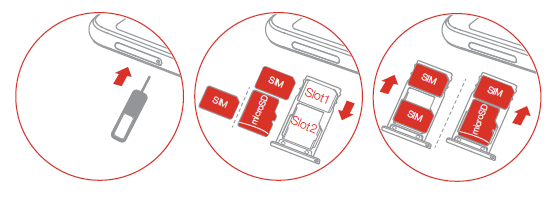 Krok 1. Vsuňte jehlu pro vysunování, která je dodávána s telefonem, do otvoru vedle zásobníku na karty.Krok 2. Vytáhněte zásobník na karty a postupujte takto:Vložte kartu microSD do slotu 1 a kartu nano-SIM do slotu 2;Vložte kartu nano-SIM do slotu 1 a pak další kartu nano-SIM do slotu 2③.Krok 3. Opatrně zasuňte zásobník s kartami zpět do slotu.① S telefonem budou fungovat pouze karty nano-SIM.② Než budete vkládat nebo vytahovat kartu nano-SIM, telefon vždy vypněte. Pokud vložíte nebo vytáhnete kartu nano-SIM při zapnutém telefonu, může dojít k trvalému poškození karty nano-SIM nebo telefonu.③ Oba sloty karet podporují datové služby 4G/3G/2G, ale pro datové připojení můžete současně povolit pouze jednu kartu Nano-SIM. Změnu karty nano-SIM používané pro datové připojení naleznete v menu: Nastavení > Síť a Internet > SIM karty > Mobilní data.Nabíjení baterieBaterie nabíjejte podle uvedeného postupu.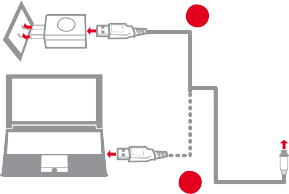 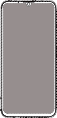 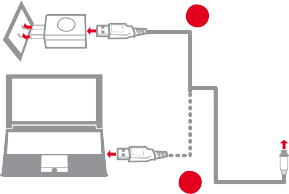 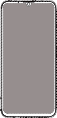 Metoda 1. Připojte telefon k síťové zásuvce pomocí kabelu a nabíjecího adaptéru USB, které jsou součástí balení telefonu.Metoda 2. Připojte telefon k počítači kabelem, který je součástí balení telefonu.Slabý výkon baterie	Plný výkon baterie	Probíhá nabíjeníZapnutí nebo vypnutí telefonuVáš telefon má vestavěnou dobíjecí baterii. Další informace o bezpečnosti baterií jsou k dispozici v části „Bezpečnost baterií“. Baterie v tomto výrobku není určena k výměně uživatelem.Důležité informace pro manipulaci a bezpečnostTato část obsahuje důležité informace pro bezpečnost a zacházení s telefony Lenovo. Další informace k manipulaci a bezpečnosti jsou k dispozici v části Uživatelský návod. Podrobné informace naleznete v části „Přístup k Uživatelskému návodu“.Provozní teplotaIdeální rozsah provozních teplot je 0 až 35°C. Ideální teploty pro skladování jsou -20 až +45°C. Extrémní horko nebo chlad mohou způsobit poškození zařízení nebo jeho příslušenství.Poznámka na plastovém sáčkuNEBEZPEČÍ: Platové sáčky mohou být nebezpečné. Ukládejte je mimo dosah kojenců a malých dětí, hrozí jim nebezpečí udušení.Bezpečnost při používání bateriePřed montáží, nabíjením nebo prvním použitím mobilního telefonu si přečtěte důležité informace pro manipulaci a bezpečnost, které jsou obsaženy v balení výrobku. Pokud mobilní telefon nereaguje, pokuste se jej restartovat – stiskněte a podržte tlačítko zapínání, dokud obrazovka neztmavne a zařízení se nerestartuje. Pro vlastní bezpečnost svěřte případnou demontáž baterie z mobilního telefonu technikům autorizovaných servisních středisek Lenovo nebo nezávislým kvalifikovaným odborníkům. Nesnažte se baterii demontovat vlastními silami – mohlo by tím dojít k poškození baterie, k popálení nebo poranění. Mobilní telefon chraňte před nárazy, ohýbáním, vysokými teplotami a tekutinami. Mohlo by dojít poškození baterie, popálení a poranění. Nesušte mobilní telefon v mikrovlnné troubě, jiné troubě ani v sušičce.Nabíjení bateriíMobilní telefon nabíjejte pomocí kompatibilní nabíječky Lenovo nebo jiné značky s napájecím zdrojem třídy 2 a USB 1.1, 2.0, 3.0 nebo vyšším, která splňuje podmínky norem EN301489-34, EN60950-1 nebo ekvivalentních norem, případně s přípojkou USB osobního počítače. Nabíječky, které nesplňují podmínky těchto norem, nemusejí být bezpečné, nabíjení může být pomalejší, může dojít i k poškození nebo zhoršení výkonu telefonu.Mobilní telefon se nebude nabíjet, pokud bude okolní teplota příliš vysoká nebo příliš nízká.Používejte pouze schválené baterie Lenovo s bezpečnostním obvodem, které jsou konstrukčně řešené pro nejlepší funkčnost mobilního telefonu.K nabíjení zařízení nepoužívejte poškozenou nabíječku nebo poškozený kabel nabíječky.Pro čištění přípojky USB portu nepoužívejte nářadí, ostré předměty; postupujte s citem; mohlo by dojít k poškození mobilního telefonu.Varování před příliš hlasitým poslechemChraňte si sluch a vyvarujte se delšího příliš hlasitého poslechu. Před odchodem se ujistěte, že je přehrávač na nízké úrovni hlasitosti nebo vypnutý. Před prvním použitím si pročtěte uživatelský návod.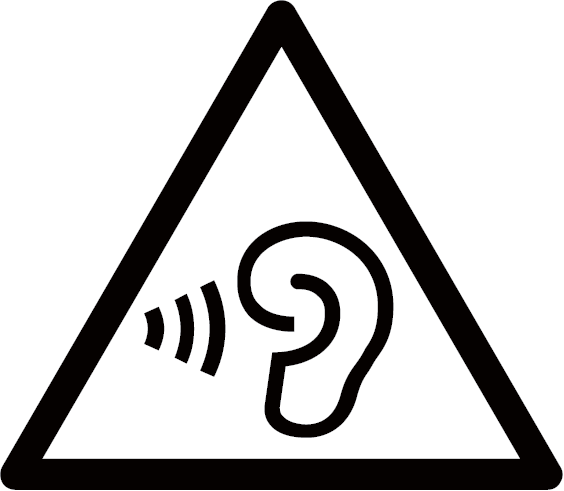 Likvidace v souladu se zákonem a předpisyJakmile telefon Lenovo dosáhne konce své životnosti, nelikvidujte jej žádným způsobem, který je v rozporu s platnými předpisy. Některé vnitřní součásti obsahují látky, které mohou při nesprávné likvidaci explodovat, unikat nebo mít nepříznivý vliv na životní prostředí. Další informace jsou naleznete v části „Informace o recyklaci a životním prostředí“.Informace o servisu, podpoře a záruceNásledující informace popisují servisní podporu výrobku během záruční doby nebo v rámci životnosti produktu. Pokud potřebujete vysvětlení některých záručních termínů, obraťte se na prodejce Lenovo.Poznámka k záruce Lenovo DŮLEŽITÉ: Telefony Lenovo nemají mezinárodní záruční servis.Záruční doba pro váš produkt* Další informace o záruce získáte u autorizovaného poskytovatele servisu Lenovo.Informace o recyklaci a životním prostředíObecné prohlášení o recyklaciSpolečnost Lenovo doporučuje majitelům předávat elektronická zařízení na konci životnosti k recyklaci. Společnost Lenovo k tomu nabízí různé programy a služby. Informace o recyklaci produktů Lenovo naleznete na stránkách http://www.lenovo.com/recycling.Důležité informace o baterii a OEEZInformace pro recyklaci v IndiiInformace pro recyklaci a likvidaci pro Indii jsou k dispozici na adrese: https://www3.lenovo.com/us/en/social_responsibility/sustainability/ptb_indiaInformace pro recyklaci baterií na území Evropské unie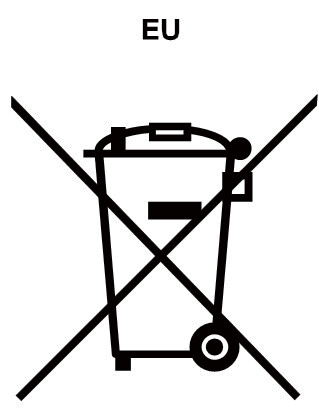 Baterie a akumulátory jsou značené podle evropské směrnice 2006/66/ES o bateriích a akumulátorech a o odpadních bateriích a akumulátorech. Tato směrnice určuje podmínky sběru a recyklace použitých baterií a akumulátorů a je platná na celém území Evropské unie. Značení podle této směrnice upozorňuje na zákaz likvidovat baterie po skončení životnosti jako komunální odpad.Evropská směrnice 2006/66/ES nařizuje značení baterií a akumulátorů pro potřeby samostatného sběru a recyklace. Značka na baterii může rovněž zahrnovat chemický symbol pro kov, který baterie obsahuje (Pb pro olovo, Hg pro rtuť a Cd pro kadmium). Uživatelé nesmí likvidovat baterie a akumulátory se směsným komunálním odpadem. Jsou povinni využít sítě sběrných míst zabývají se odběrem, manipulací a recyklací baterií a akumulátorů od zákazníků. Spoluúčast zákazníka je důležitá pro minimalizaci negativního vlivu baterií a akumulátorů na životní prostředí a lidské zdraví s ohledem na případné nebezpečné látky. Pravidla pro správný sběr a zacházení naleznete na adrese: http://www.lenovo.com/recyclingSměrnice o omezení nebezpečných látek (RoHS)Evropská unieVýrobky Lenovo prodávané v Evropské unii ke dni 3. ledna 2013 nebo později splňují podmínky směrnice 2011/65/EU o omezení  používání některých  nebezpečných látek v elektrických a elektronických zařízeních (přepracování).Další informace o postupu společnosti Lenovo v souvislosti se směrnicí RoHS jsou k dispozici na adrese: https://www3.lenovo.com/us/en/pdf/41A7733_RoHS-REACH_Eng_Spec.pdf IndieShoda s RoHS podle pravidel pro elektrický a elektronický odpad,2011.VietnamProdukty Lenovo prodávané ve Vietnamu ke dni 23. září 2011 nebo později splňují podmínky uvedené ve Vietnamském oběžníku 30/2011/TT-BCT („RoHS Vietnam“).UkrajinaЦим підтверджуємо, що продукція Леново відповідає вимогам нормативних актів України, які обмежують вміст небезпечних речовинProhlášení o dodržování předpisů Evropské unieShoda s předpisy Evropské unieKontakt pro EU: Lenovo, Einsteinova 21, 851 01 Bratislava, Slovensko.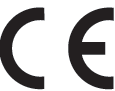 Dodržování zásad Směrnice pro rádiová zařízeníSpolečnost LENOVO PC HK LIMITED tímto prohlašuje, že rádiové zařízení, které je předmětem tohoto prohlášení a které je označeno značkou CE, splňuje podmínky směrnice 2014/53/EU. Úplné znění Prohlášení o shodě EU naleznete v Regulačních vyhláškách, které si můžete stáhnout z webových stránek podpory společnosti Lenovo na adrese http://support.lenovo.com.Omezení pro používáníTento produkt se může používat v následujících členských státech EU na základě následujících omezení. Pro produkty, které podporují Wi-Fi 802.11a/ac (v souladu s definicí v informacích o produktech): Mimo Spojené státy americké je používání zařízení omezeno na vnitřní prostory s provozem ve frekvenčním pásmu 5,15 až 5,35 GHz (802.11a) Wi-Fi.Podporované frekvence a napájeníToto zařízení může fungovat v následujících frekvencích, podle místa používání a dostupnosti sítě.Informace o specifické míře absorpceTento výrobek splňuje podmínky platného vnitrostátního nebo mezinárodního předpisu pro expozice vysokých frekvencí (předpis SAR), pokud se používá normálním způsobem u hlavy ve vzdálenosti 5 mm od těla. Předpis SAR stanoví bezpečnostní vzdálenost, která má zajistit bezpečnost všech osob, bez ohledu na věk a zdravotní stav.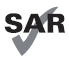 Specifická míra absorpce (ICNIRP)TOTO MOBILNÍ ZAŘÍZENÍ SPLŇUJE PODMÍNKY MEZINÁRODNÍCH PŘEDPISŮ TÝKAJÍCÍCH SE EXPOZICE VŮČI RÁDIOVÝM VLNÁM. Nejvyšší hodnoty SAR v rámci předpisů ICNIRP pro tento model :Konstrukci a výrobu telefonu pro Lenovo zajišťuje Motorola Mobility LLC© Copyright Lenovo 2019.	V1.0_20190531Redukce | Nové využití | Recyklace	XX	30500816Vytištěno v Číně Indikátor Přední duální kamera Přijímač Senzor světla/přiblížení Blesk směřující dopředu Tlačítka hlasitosti Tlačítko napájení Dotyková obrazovka Zadní duální kamera Protihlukový mikrofon Blesk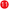  Zásuvka na karty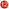  Snímač otisků prstů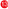  Konektor pro sluchátka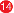  Mikrofon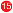  Konektor USB-C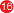  Reproduktor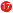 Stát nebo regionZáruční doba (měsíce)
telefon, nabíječka, sluchátka, kabel USB, pevná baterie, vyměnitelná baterieIndie, Spojené arabské emiráty, Omán, Katar, Kuvajt, Bahrajn, Keňa, Egypt, Libanon, Jordánsko, Maroko, Angola, Mauricius, Ghana, Uganda, Tanzanie, Botswana, Zimbabwe, Namibie, Nigérie, Etiopie, Zambie, Tunisko, Mozambik, Alžírsko, Pákistán, Bangladéš12/6/6/6/12/6Rusko, Kazachstán, Ázerbájdžán, Uzbekistán, Ukrajina, Arménie, Bělorusko, Gruzie12/12/3/12/12/6Indonésie, Filipíny, Vietnam, Hongkong, Malajsie, Thajsko, Singapur, Chile, Kolumbie, Mexiko, Brazílie, Peru, Argentina, Paraguay, Honduras, Salvador, Ekvádor, Uruguay, Kostarika, Guatemala, Nikaragua, Portoriko, Kanada, Spojené státy americké12/12/12/12/12/12Stát nebo regionZáruční doba (měsíce)
telefon, nabíječka, sluchátka, kabel USB, pevná baterie, vyměnitelná baterieSrí Lanka, Kambodža, Makao, Japonsko, Tchaj-wan, Austrálie, Nový Zéland12/12/12/12/12/6Saúdská Arábie24/6/6/6/24/6Jihoafrická republika, Turecko, Portugalsko, Francie24/24/24/24/24/24Spojené království, Irsko24/12/12/12/12/12Rumunsko, Maďarsko, Bulharsko, Řecko, Slovensko, Slovinsko, Srbsko, Chorvatsko, Kypr, Česká republika24/24/24/24/24/12Polsko, Nizozemí, Belgie, Španělsko, Norsko, Dánsko, Švédsko, Finsko, Itálie, Německo, Litva, Estonsko, Lotyšsko24/12/12/12/24/12Černá Hora, Albánie, Makedonie, Bosna a Hercegovina24/12/6/12/12/6Myanmar12/6/3/6/12/6Moldavsko24/12/3/12/12/6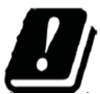 ATBEBGCHCYCZDEDKEEELESFIFRHRHUIEISITLILTLULVMTNLNOPLPTROSESISKTRUKPracovní režimFrekvenční rozsah MHz / PásmoBluetooth2400 – 2483,5WLAN2400 – 2483,5WLAN5150 – 5850GPS/Glonass1559 – 1610FM87,5 – 108GSM2/3/5/8UMTS1/2/5/8LTE1/3/5/7/8/20/38/40/41SAR u hlavyGSM / WCDMA / LTE, Wi-Fi, Bluetooth0,549 W/kgSAR u tělaGSM / WCDMA / LTE, Wi-Fi, Bluetooth1,578 W/kg